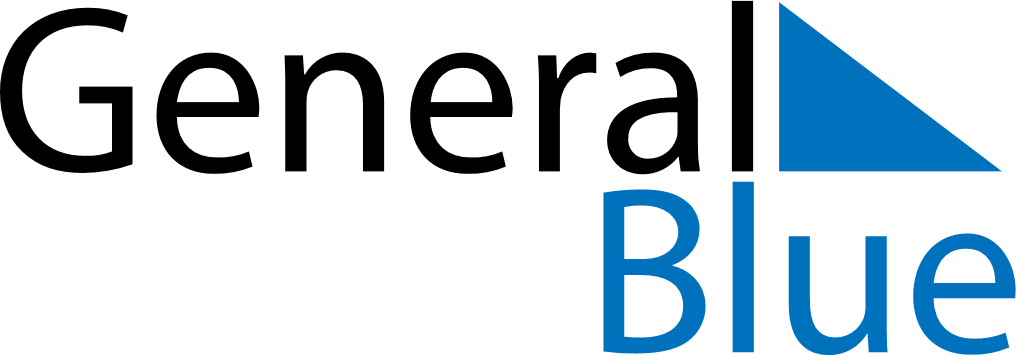 June 2024June 2024June 2024June 2024June 2024June 2024June 2024Steinkjer, Trondelag, NorwaySteinkjer, Trondelag, NorwaySteinkjer, Trondelag, NorwaySteinkjer, Trondelag, NorwaySteinkjer, Trondelag, NorwaySteinkjer, Trondelag, NorwaySteinkjer, Trondelag, NorwaySundayMondayMondayTuesdayWednesdayThursdayFridaySaturday1Sunrise: 3:10 AMSunset: 11:13 PMDaylight: 20 hours and 2 minutes.23345678Sunrise: 3:08 AMSunset: 11:15 PMDaylight: 20 hours and 7 minutes.Sunrise: 3:05 AMSunset: 11:18 PMDaylight: 20 hours and 12 minutes.Sunrise: 3:05 AMSunset: 11:18 PMDaylight: 20 hours and 12 minutes.Sunrise: 3:03 AMSunset: 11:21 PMDaylight: 20 hours and 17 minutes.Sunrise: 3:01 AMSunset: 11:23 PMDaylight: 20 hours and 21 minutes.Sunrise: 2:59 AMSunset: 11:25 PMDaylight: 20 hours and 26 minutes.Sunrise: 2:57 AMSunset: 11:28 PMDaylight: 20 hours and 30 minutes.Sunrise: 2:55 AMSunset: 11:30 PMDaylight: 20 hours and 34 minutes.910101112131415Sunrise: 2:54 AMSunset: 11:32 PMDaylight: 20 hours and 38 minutes.Sunrise: 2:52 AMSunset: 11:34 PMDaylight: 20 hours and 42 minutes.Sunrise: 2:52 AMSunset: 11:34 PMDaylight: 20 hours and 42 minutes.Sunrise: 2:50 AMSunset: 11:36 PMDaylight: 20 hours and 45 minutes.Sunrise: 2:49 AMSunset: 11:38 PMDaylight: 20 hours and 48 minutes.Sunrise: 2:48 AMSunset: 11:39 PMDaylight: 20 hours and 51 minutes.Sunrise: 2:47 AMSunset: 11:41 PMDaylight: 20 hours and 53 minutes.Sunrise: 2:46 AMSunset: 11:42 PMDaylight: 20 hours and 56 minutes.1617171819202122Sunrise: 2:45 AMSunset: 11:43 PMDaylight: 20 hours and 57 minutes.Sunrise: 2:45 AMSunset: 11:44 PMDaylight: 20 hours and 59 minutes.Sunrise: 2:45 AMSunset: 11:44 PMDaylight: 20 hours and 59 minutes.Sunrise: 2:44 AMSunset: 11:45 PMDaylight: 21 hours and 0 minutes.Sunrise: 2:44 AMSunset: 11:46 PMDaylight: 21 hours and 1 minute.Sunrise: 2:44 AMSunset: 11:46 PMDaylight: 21 hours and 1 minute.Sunrise: 2:44 AMSunset: 11:46 PMDaylight: 21 hours and 2 minutes.Sunrise: 2:45 AMSunset: 11:46 PMDaylight: 21 hours and 1 minute.2324242526272829Sunrise: 2:45 AMSunset: 11:46 PMDaylight: 21 hours and 1 minute.Sunrise: 2:46 AMSunset: 11:46 PMDaylight: 21 hours and 0 minutes.Sunrise: 2:46 AMSunset: 11:46 PMDaylight: 21 hours and 0 minutes.Sunrise: 2:47 AMSunset: 11:46 PMDaylight: 20 hours and 59 minutes.Sunrise: 2:48 AMSunset: 11:45 PMDaylight: 20 hours and 57 minutes.Sunrise: 2:49 AMSunset: 11:44 PMDaylight: 20 hours and 55 minutes.Sunrise: 2:50 AMSunset: 11:43 PMDaylight: 20 hours and 53 minutes.Sunrise: 2:52 AMSunset: 11:42 PMDaylight: 20 hours and 50 minutes.30Sunrise: 2:53 AMSunset: 11:41 PMDaylight: 20 hours and 47 minutes.